 		 Vehicle Incident/Accident Form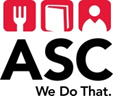 Driver of ASC Vehicle________________________ Vehicle Name ___________________Driver of other Vehicle______________________ Vehicle Description ________________Date _________		Time ____________Location of Incident __________________________________________________________Law Enforcement Agency notified or on scene____________________________________Describe the incidents ________________________________________________________
________________________________________________________________________________________________________________________________________________________ ____________________________________________________________________________ ____________________________________________________________________________ Describe the damage to ASC Vehicle _________________________________________ Describe the damage to any other vehicle or property_________________________________________________________________________________________________________ ______________________________________________________________________________ Name of Person Completing the report________________________________________Forward this form to the Administrative Assistant, Controller and Director of Facilities, Equipment and Planning. 